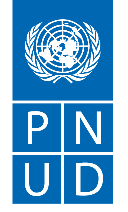 DEMANDE DE PRIX (RFQ) SECTION 1 : DEMANDE DE PRIX (RFQ) vous invite à remettre votre offre de prix pour la fourniture de biens, de travaux et/ou de services, conformément à l’annexe 1 de la présente RFQ. Cette demande de prix comprend les documents suivants :  Section 1 : Cette lettre d’invitationSection 2 : RFQ Instructions et DonnéesAnnexe 1 : 			Calendrier des exigencesAnnexe 2 : Formulaire de soumission de l’OffreAnnexe 3 : Offre technique et financièreLors de la préparation de votre devis, veuillez suivre les instructions et données de la RFQ. Veuillez noter que les devis doivent être présentés à l’aide de l’annexe 2 : Formulaire de soumission de l’Offre et Annexe 3 : Offre technique et financière, selon la méthode et à la date et l’heure indiquées en Section 2. Il est de votre responsabilité de veiller à ce que votre devis soit soumis avant la date limite. Les offres reçues après la date limite de soumission, pour quelque raison que ce soit, ne seront pas prises en considération pour évaluation.Nous vous remercions et espérons recevoir votre offre.Préparé par:Signature: 	Nom: 	Titre:	Date:  	 ANNEXE 1: CAHIER DES EXIGENCES[POUR LES SERVICES OU LES TRAVAUX : Insérer ici les Termes de Référence ou le Cahier des prescriptions techniques et inclure la version appropriée de l’annexe 3][POUR LES MARCHANDISES : Insérez ici les sections et tableaux suivants ajustés au besoin et incluez la version appropriée de l’annexe 3][POUR LES BIENS, LES TRAVAUX ET/OU LES SERVICES :  s’assurer que les critères pertinents de durabilité sont inclus dans les exigences, y compris les exigences en matière d’emballage et de livraison ;]Spécifications techniques pour les marchandises :ANNEXE 2: FORMULAIRE DE SOUMISSION DE L’OFFRELes soumissionnaires sont priés de remplir ce formulaire, y compris le profil de la société et la déclaration du soumissionnaire, de le signer et de le retourner dans le cadre de leur devis ainsi que l’annexe 3 : Offre technique et financière. Le soumissionnaire remplit ce formulaire conformément aux instructions indiquées. Aucune modification de son format n’est autorisée et aucune substitution n’est acceptée. Profil de l’entrepriseDéclaration du soumissionnaireSignature: 	Nom: 	Titre:	Date:  	ANNEXE 3 : OFFRE TECHNIQUE ET FINANCIÈRE - MARCHANDISESLes soumissionnaires sont priés de remplir ce formulaire, de le signer et de le retourner dans le cadre de leur soumission ainsi que de l’annexe 2 : Formulaire de soumission de devis. Le soumissionnaire remplit ce formulaire conformément aux instructions indiquées. Aucune modification de son format n’est autorisée et aucune substitution n’est acceptée.Respect des exigencesAutres informations : ANNEXE 3 : OFFRE TECHNIQUE ET FINANCIÈRE - SERVICESLes soumissionnaires sont priés de remplir ce formulaire, de le signer et de le retourner dans le cadre de leur devis ainsi que du formulaire de soumission de l’annexe 2. Le soumissionnaire remplit ce formulaire conformément aux instructions indiquées. Aucune modification de son format n’est autorisée et aucune substitution n’est acceptée.Offre techniqueFournir les éléments suivants :Une brève description de votre qualification, de votre capacité et de votre expertise pertinente au mandat.Une méthodologie, une approche et un plan de mise en œuvre brefs ; Composition de l’équipe et CV du personnel clé Offre financièreFournissez une somme forfaitaire pour la prestation des services indiqués dans le mandat de votre offre technique. Le montant forfaitaire devrait inclure tous les coûts de préparation et de prestation des Services. Tous les tarifs journaliers sont basés sur une journée de travail de huit heures.Monnaie de l’offre: Répartition des fraisRespect des exigencesANNEX 3 : OFFRE TECHNIQUE ET FINANCIÈRE – TRAVAUXLes soumissionnaires sont priés de remplir ce formulaire, de le signer et de le retourner dans le cadre de leur devis ainsi que du formulaire de soumission de l’annexe 2. Le soumissionnaire remplit ce formulaire conformément aux instructions indiquées. Aucune modification de son format n’est autorisée et aucune substitution n’est acceptée.Offre techniqueFournissez ce qui suit :Une brève description de votre qualification et de votre capacité qui est pertinente pour la portée des travaux ;Un bref énoncé de méthode et un plan de mise en œuvre ;Composition de l’équipe et CV du personnel clé Offre financière:Respect des exigencesRFQ Référence: Date: SECTION 2 : INSTRUCTIONS ET DONNÉES DE LA RFQIntroductionLes soumissionnaires doivent respecter toutes les exigences de la présente RFQ, y compris les modifications apportées par écrit par le PNUD. Cette RFQ  est menée conformément à la UNDP Programme and Operations Policies and Procedures (POPP) on Contracts and Procurement Toute offre soumise sera considérée comme une offre par le soumissionnaire et ne constitue pas ou n’implique pas son acceptation par le PNUD. Le PNUD n’est pas tenu d’attribuer un contrat à un soumissionnaire à la suite de la présente RFQ. Le PNUD se réserve le droit d’annuler le processus d’approvisionnement à tout moment sans aucune responsabilité pour le PNUD, sur avis aux soumissionnaires ou publication d’un avis d’annulation sur le site Web du PNUD.Date limite de soumission de l’offreEn cas de doute quant au fuseau horaire dans lequel l’offre doit être soumise, http://www.timeanddate.com/worldclock/.Pour la soumission eTendering - comme indiqué dans le système eTendering. Notez que le fuseau horaire du système se situe dans le fuseau horaire EST/EDT (New York).Méthode de soumissionLes offres doivent être soumises comme suit :   E-tendering Adresse e-mail dédiée Courrier / Dépôt manuel Autres Adresse de soumission: Format de fichier: Les noms de fichiers doivent être d’une longueur maximale de 60 caractères et ne doivent contenir aucune lettre ou caractère spécial autre que celui de l’alphabet/clavier latin.Tous les fichiers doivent être exempts de virus et non corrompus.Taille du fichier maximal par transmission : Objet obligatoire de l’e-mail : Plusieurs courriels doivent être clairement identifiés en indiquant dans la ligne d’objet « e-mail no X de Y », et l’email final « Y de Y ».Il est recommandé que l’Offre complète soit consolidée   en aussi peu d’attachement que possible. Le soumissionnaire doit recevoir un courriel confirmant la réception par retour de courrier.[Pour la méthode eTendering, cliquez sur le lien https://etendering.partneragencies.org  et insérer des informations du numéro d’Event ID] Insérez le BU Code et le numéro d’Event ID Des instructions détaillées sur la façon de soumettre, de modifier ou d’annuler une offre dans le système eTendering sont fournies dans le guide utilisateur du soumissionnaire et les vidéos d’instruction du système eTendering disponibles sur ce lien: https://www.undp.org/content/undp/en/home/procurement/business/resources-for-bidders Coût de préparation du devisn’est pas responsable des coûts associés à la préparation et à la présentation d’un devis par un fournisseur, quel que soit le résultat ou la façon de procéder au processus de sélection.Code de conduite des fournisseurs, fraude, corruption, Tous les fournisseurs potentiels doivent lire le Code de conduite des fournisseurs des Nations Unies et considérer qu’il fournit les normes minimales attendues des fournisseurs de l’ONU. Le Code de conduite, qui comprend des principes sur le travail, les droits de la personne, l’environnement et la conduite éthique, peut être trouvé à l’article : https://www.un.org/Depts/ptd/about-us/un-supplier-code-conductEn outre, le PNUD applique strictement une politique de tolérance zéro à l’égard des pratiques interdites, y compris la fraude, la corruption, la collusion, les pratiques contraires à l’éthique ou non professionnelles et l’obstruction des fournisseurs du PNUD et exige que tous les soumissionnaires/fournisseurs respectent les normes d’éthique les plus élevées pendant le processus d’approvisionnement et la mise en œuvre des contrats. La politique antifraude du PNUD se trouve à l’adresse : http://www.undp.org/content/undp/en/home/operations/accountability/audit/office_of_audit_andinvestigation.html#antiCadeaux et hospitalitéLes soumissionnaires/vendeurs ne doivent pas offrir de cadeaux ou d’hospitalité de quelque nature que ce soit aux membres du personnel du PNUD, y compris des voyages récréatifs à des événements sportifs ou culturels, des parcs à thème ou des offres de vacances, de transport ou d’invitations à des déjeuners extravagants, des dîners ou autres.  Conformément à cette politique, le PNUD : a) rejette une offre s’il détermine que le soumissionnaire choisi s’est livré à des pratiques corrompues ou frauduleuses en concurrence pour le contrat en question ; b) Déclare un vendeur inéligible, indéfiniment ou pour une période indiquée, pour obtenir un contrat s’il détermine à tout moment que le vendeur s’est livré à des pratiques corrompues ou frauduleuses en concurrence ou dans l’exécution d’un contrat du PNUD.Conflit d’intérêts de chaque fournisseur éventuel d’éviter et de prévenir les conflits d’intérêts, en divulguant si vous, ou l’un de vos affiliés ou de votre personnel, avez participé à la préparation des exigences, de la conception, des spécifications, des estimations de coûts et d’autres renseignements utilisés dans la présente RFQ. Les soumissionnaires doivent éviter strictement les conflits avec d’autres affectations ou leurs propres intérêts, et agir sans tenir compte des travaux futurs. Les soumissionnaires jugés en conflit d’intérêts seront disqualifiés.Les soumissionnaires doivent divulguer dans leur offre leur connaissance des éléments suivants : a) Si les propriétaires, les copropriétaires, les dirigeants, les administrateurs, les actionnaires majoritaires, de l’entité soumissionnaire ou du personnel clé qui sont des membres de la famille du personnel du PNUD impliqués dans les fonctions d’approvisionnement et/ou le gouvernement du pays ou tout partenaire d’exécution recevant des biens et/ou des services en vertu de la présente RFQ.L’éligibilité des soumissionnaires qui appartiennent en totalité ou en partie au Gouvernement est subordonnée à l’évaluation et à l’examen ultérieurs par le PNUD de divers facteurs tels que l’enregistrement, le fonctionnement et la gestion en tant qu’entité commerciale indépendante, l’étendue de la propriété ou de l’action du gouvernement, la réception de subventions, le mandat et l’accès à l’information concernant la présente RFQ, entre autres. Les conditions qui peuvent entraîner un avantage indu par rapport aux autres soumissionnaires peuvent entraîner le rejet éventuel de la soumission.Conditions générales du contratTout bon de commande ou tout contrat qui sera émis à la suite de la présente RFQ est soumis aux conditions générales du contratSélectionnez le GTC applicable :☐ General Terms and Conditions / Special Conditions for Contract. ☐ General Terms and Conditions for de minimis contracts (services only, less than $50,000) ☐ General Terms and Conditions for WorksLes conditions applicables et d’autres dispositions sont disponibles sur UNDP/How-we-buy Conditions spéciales du Contrat☐ Annulation du PO/Contrat si la livraison/l’achèvement est retardé de [indiquer le nombre de jours] ☐ Autres [pls. Spécifier]EligibilitéUn vendeur qui sera engagé par le PNUD ne peut être suspendu, radié ou autrement identifié comme inéligible par une Organisation des Nations Unies, le Groupe de la Banque mondiale ou toute autre Organisation internationale. Les fournisseurs sont donc tenus de divulguer au PNUD s’ils sont soumis à une sanction ou à une suspension temporaire imposée par ces organisations. Un manquement à cette instruction peut entraîner la résiliation d’un contrat ou d’un PO délivré ultérieurement au vendeur par le PNUD.Il incombe au soumissionnaire de veiller à ce que ses bénéficiaires effectifs, ses employés, membres de coentreprises, sous-traitants, fournisseurs de services, fournisseurs et/ou leurs employés satisfassent aux critères d’admissibilité établis par le PNUD.Les soumissionnaires doivent avoir la capacité juridique de conclure un contrat les liant au  et de livrer dans le pays, ou par l’intermédiaire d’un représentant autorisé [modifier en cas d’autres conditions d’admissibilité].Devise de l’OffreL’offre sera établie en  Joint-Venture, Consortium ou AssociationSi le soumissionnaire est un groupe de personnes morales qui formeront ou ont formé une coentreprise (JV), un consortium ou une association pour l’offre, ils confirmeront dans leur offre que : (i) ils ont désigné une partie pour agir en tant qu’entité principale, dûment investie de l’autorité de lier légalement les membres de la JV, du Consortium ou de l’Association conjointement, qui sont mis en évidence par un accord dûment notarié entre les entités juridiques et présentés avec la soumission; ii) s’ils obtiennent le contrat, le contrat sera conclu, par et entre le PNUD et l’entité principale désignée, qui représentera pour et pour le compte de toutes les entités membres comprenant la coentreprise, le consortium ou l’association. Se référer aux articles 19 à 24 sous Solicitation policy pour plus de détails sur les dispositions applicables sur les coentreprises, consortium ou association.Une seule offreLe soumissionnaire (y compris l’entité principale au nom des membres individuels d’une coentreprise, d’un consortium ou d’une association) ne soumet qu’une seule offre, soit en son nom propre, soit, si une coentreprise, un consortium ou une association, en tant qu’entité principale de cette coentreprise, consortium ou association.Les soumissions présentées par deux (2) ou plusieurs soumissionnaires sont toutes rejetées s’il s’agit de l’une des soumissions suivantes :a) ils ont au moins un associé, un administrateur ou un actionnaire de contrôle en commun ; b) l’un d’entre eux reçoit ou a reçu une subvention directe ou indirecte de l’autre ou des autres ; oub) ils ont le même représentant légal aux fins du présent RFQ ;c) ils ont une relation entre eux, directement ou par l’intermédiaire de tiers communs, qui les met en mesure d’avoir accès à de l’information ou d’influencer sur la soumission d’un autre soumissionnaire au sujet de ce processus de RFQ ; ou d) ils sont sous-traitants de l’offre de l’autre, ou un sous-traitant d’une offre soumet également une autre offre sous son nom en tant que soumissionnaire principal ;e) certains membres clés du personnel proposés pour faire partie de l’équipe d’un soumissionnaire participent à plus d’une soumission reçue pour ce processus de la QRF. Cette condition relative au personnel ne s’applique pas aux sous-traitants inclus dans plus d’une offre.Droits et taxesArticle II, Section 7, de la Convention sur les privilèges et immunités prévoit, entre autres, que l’Organisation des Nations Unies, y compris   en tant qu’organe subsidiaire de l’Assemblée générale des Nations Unies, est exemptée de toutes les taxes directes, à l’exception des redevances pour les services publics, et est exemptée de restrictions douanières, de droits et de redevances de nature similaire pour les articles importés ou exportés pour son usage officiel. Toutes les cotations sont présentées déduction faite des impôts directs et des autres taxes et droits, sauf indication contraire ci-après : Tous les prix doivent : Inclure la TVA et les autres impôts indirects applicables Exclure la TVA et des autres taxes indirectes applicables[Conformément à l’accord de projet et de pays applicable]Langue de l’offreY compris la documentation comprenant les catalogues, les instructions et les manuels d’exploitation.Documents à soumettreLes soumissionnaires doivent inclure les documents suivants dans leur devis : Annex 2 : Formulaire de soumission de devis dûment rempli et signé Annex 3 : Offre technique et financière dûment complétée et signée et conforme au cahier des exigences de l’annexe 1☐ Profil de l’entreprise.☐ Certificat d’enregistrement ;☐ Liste et la valeur des projets réalisés au cours des XXX dernières années ainsi que les coordonnées du client qui peuvent être contactés pour obtenir de plus amples renseignements sur ces contrats ;☐ Liste et valeur des projets en cours avec le PNUD et d’autres organisations nationales/multinationales avec les coordonnées des clients et le ratio d’achèvement actuel de chaque projet en cours ;☐ Déclaration de performance satisfaisante (certificats) des XXXX meilleurs clients en termes de valeur du contrat dans un domaine similaire ;☐ CV complets et signés pour le personnel clé proposé ;  Autre Période de validité de l’offreLes devis restent valables pour  jours à partir de la date limite pour la soumission de l’offre.Variation de prixAucune variation des prix due à l’escalade, à l’inflation, à la fluctuation des taux de change ou à tout autre facteur du marché ne peut être acceptée à tout moment pendant la validité de l’offre et ce après la réception de ladite offre. Soumissionspartielles Non autorisé Autorisé Soumissions alternatives Non autorisé AutoriséSi elle est autorisée, un autre devis ne peut être soumis que si un devis conforme aux exigences de la RFQ est soumis. Lorsque les conditions de son acceptation sont remplies, ou que des justifications sont clairement établies,  se réserve le droit d’attribuer un contrat sur la base d’un autre devis. Si des devis multiples/alternatifs sont soumis, ils doivent être clairement marqués comme « Offre principale » et « Offre alternative »Conditions de paiement 100 % dans les 30 jours suivant la réception des biens, des œuvres et/ou des services et la présentation de documents de paiement. Autre Conditions de libération duPaiement Inspection [spécifier la méthode, si possible] de l’installation complète☐ Test [spécifier la norme, si possible] ☐ Achèvement de la formation sur l’exploitation et l’entretien [spécifier nombre de participants, et le lieu de la formation, si possible]☐ Acceptation écrite des biens, services et travaux, basé sur la pleine conformité aux exigences de la RFQ☐ Autres [pls. spécifier]Personne-ressource pour la correspondance, les notifications et les clarificationsAdresse e-mail: Attention : Les offres ne doivent pas être soumises à cette adresse, mais à l’adresse pour la soumission de l’offre ci-dessus. Dans le cas contraire, l’offre sera disqualifiée.Tout retard dans la réponse du PNUD n’est pas utilisé comme motif de prorogation du délai de présentation, à moins que le PNUD ne détermine qu’une telle prolongation est nécessaire et communique un nouveau délai aux proposants.ClarificationsLes demandes de clarification des soumissionnaires ne seront acceptées  jours avant la date limite de soumission. Les réponses à la demande de clarification seront communiquées  avant le Méthode d’évaluationLe Contrat ou Bon de Commande sera attribué à l’offre la plus basse techniquement conforme Autre Critères d’évaluationRespect total de toutes les exigences visées à l’annexe 1Acceptation complète des conditions générales du contratExhaustivité des services après-venteLivraison la plus rapide /délai de mise en œuvre le plus court Autres   Droit de ne pas accepter d’offres n’est pas tenu d’accepter un devis, ni d’attribuer un contrat ou un bon de commandeDroit de modifier l’exigence au moment de l’attributionAu moment de l’attribution du contrat ou du bon de commande,  se réserve le droit de modifier (augmenter ou diminuer) la quantité de services et/ou de marchandises, jusqu’à  % maximum)  de l’offre totale, sans modification du prix unitaire ou d’autres modalités.Type de contrat à attribuer☐ Bon de Commande ☐ Contract Face Sheet (Biens et services) (ce modèle est également utilisé pour l’accord à long terme) et si un LTA sera signé, spécifiez le document qui déclenchera la commande. Par exemple, PO, etc.)☐ Contrat pour travaux☐ Autres types de contrat [pls. Spécifier]Date prévue pour l’attribution du contrat.Publication de l’attribution du contratpubliera les attributions de contrats d’une valeur de 100 000 USD et plus sur les sites Web du CO et du site Web global du PNUD. Politiques et procéduresCette RFQ est menée conformément aux UNDP Programme and Operations Policies and Procedures Enregistrement UNGMTout contrat résultant de cet exercice RFQ sera subordonné à l’enregistrement du fournisseur au niveau approprié sur le site Web du Marché mondial des Nations Unies (UNGM) à l’adresse suivante : www.ungm.org. Le soumissionnaire peut toujours soumettre un devis même s’il n’est pas enregistré auprès de l’UNGM, toutefois, si le soumissionnaire est sélectionné pour l’attribution du contrat, le soumissionnaire doit s’inscrire à l’UNGM avant la signature du contrat.Item NoExigences techniques minimalesUnitéQuantityExigences de livraison Exigences de livraison Date et heure de livraisonLe soumissionnaire livrera les marchandises  après signature du contrat.Conditions de livraison (INCOTERMS 2020)Dédouanement(Doit être lié à l’INCOTERM Non applicableDoit être fait par :  (le cas échéant) Fournisseur/soumissionnaire TransitaireAdresse(s) exacte(s) du(s) lieu(s) de livraisonDistribution de documents d’expédition (si vous utilisez un transitaire)Exigences d’emballageFormation sur les opérations et la maintenancePériode de garantieService après-vente et exigences de prise en charge des services locauxMode de transport préféréNom du soumissionnaire :RFQ reference:Date: Description Description DétailDétailDétailDétailNom légal du soumissionnaire ou de l’entité principale pour les JVNom légal du soumissionnaire ou de l’entité principale pour les JVAdresse juridique, Ville, PaysAdresse juridique, Ville, PaysWebsiteWebsiteAnnée d’enregistrementAnnée d’enregistrementStructure juridiqueStructure juridiqueÊtes-vous un vendeur enregistré UNGM ?Êtes-vous un vendeur enregistré UNGM ? Oui   Non 								Si oui,  Oui   Non 								Si oui,  Oui   Non 								Si oui,  Oui   Non 								Si oui, Certification d’assurance de la qualité (p. ex. ISO 9000 ou équivalent) (Si oui, fournir une copie du certificat valide) :Certification d’assurance de la qualité (p. ex. ISO 9000 ou équivalent) (Si oui, fournir une copie du certificat valide) : Oui   Non Oui   Non Oui   Non Oui   NonVotre entreprise détient-elle une accréditation telle que la loi ISO 14001 ou l’ISO 14064 ou l’équivalent lié à l’environnement ? (Si oui, fournissez une copie du certificat valide) :Votre entreprise détient-elle une accréditation telle que la loi ISO 14001 ou l’ISO 14064 ou l’équivalent lié à l’environnement ? (Si oui, fournissez une copie du certificat valide) : Oui   Non Oui   Non Oui   Non Oui   NonVotre entreprise a-t-elle une déclaration écrite de sa politique environnementale ? (Si oui, fournissez une copie)Votre entreprise a-t-elle une déclaration écrite de sa politique environnementale ? (Si oui, fournissez une copie) Oui   Non Oui   Non Oui   Non Oui   NonVotre organisation fait-elle preuve d’un engagement important envers la durabilité par d’autres moyens, par exemple des documents de politique internes de l’entreprise sur l’autonomisation des femmes, les énergies renouvelables ou l’appartenance à des institutions commerciales qui font la promotion de ces questions (Si oui, fournissez une copie)Votre organisation fait-elle preuve d’un engagement important envers la durabilité par d’autres moyens, par exemple des documents de politique internes de l’entreprise sur l’autonomisation des femmes, les énergies renouvelables ou l’appartenance à des institutions commerciales qui font la promotion de ces questions (Si oui, fournissez une copie) Oui   Non Oui   Non Oui   Non Oui   NonVotre entreprise est-elle membre du Pacte mondial des Nations Unies Votre entreprise est-elle membre du Pacte mondial des Nations Unies  Oui   Non Oui   Non Oui   Non Oui   NonInformations bancairesInformations bancairesNom de la banque: Adresse de la banque: IBAN: SWIFT/BIC: Devise du compte: Numéro de compte bancaire : Nom de la banque: Adresse de la banque: IBAN: SWIFT/BIC: Devise du compte: Numéro de compte bancaire : Nom de la banque: Adresse de la banque: IBAN: SWIFT/BIC: Devise du compte: Numéro de compte bancaire : Nom de la banque: Adresse de la banque: IBAN: SWIFT/BIC: Devise du compte: Numéro de compte bancaire : Expérience pertinente antérieure : 3 contratsExpérience pertinente antérieure : 3 contratsExpérience pertinente antérieure : 3 contratsExpérience pertinente antérieure : 3 contratsExpérience pertinente antérieure : 3 contratsExpérience pertinente antérieure : 3 contratsNom des contrats précédentsCoordonnées du client et des références, y compris le courrier électroniqueCoordonnées du client et des références, y compris le courrier électroniqueValeur du contratPériode d’activité Types d’activités entreprisesOuiNonExigences et conditions générales : J’ai /Nous avons lu et bien compris la RFQ, y compris l’information et les données de la RFQ, l’annexe des exigences, les conditions générales du contrat et toutes les conditions spéciales du contrat. Je/nous confirmons que le soumissionnaire accepte d’être lié par eux.Je/Nous confirmons que le soumissionnaire possède la capacité et les licences nécessaires pour satisfaire ou dépasser complètement les exigences et qu’il sera disponible pour délivrer durant la période pertinente du contrat.Éthique: En soumettant cette offre, Je/nous garantissons que  le soumissionnaire: n’a conclu aucun arrangement inapproprié, illégal, collusoire ou anticoncurrentiel avec un concurrent; n’a pas approché directement ou indirectement un représentant de l’acheteur (autre que le point de contact) pour faire du lobbying ou solliciter des renseignements concernant la RFQ ;n’a pas tenté d’influencer, ni de fournir une forme quelconque d’incitation personnelle, de récompense ou d’avantage à un représentant de l’acheteur.Je/Nous confirmons qu’il s’engage à ne pas se risquer dans des pratiques interdites, ou toute autre pratique contraire à l’éthique, avec l’ONU ou toute autre partie, et de mener des affaires d’une manière qui évite tout risque financier, opérationnel, de réputation ou autre indu pour l’ONU et nous avons lu le Code de conduite des fournisseurs des Nations Unies: https://www.un.org/Depts/ptd/about-us/un-supplier-code-conduct et reconnaissons qu’il fournit les normes minimales attendues des fournisseurs de l’ONU.Conflit d’intérêts : Je/Nous garantissons que le soumissionnaire n’a pas de conflit d’intérêts réel, potentiel ou perçu pour soumettre ce devis ou conclure un contrat pour exécuter les exigences. Lorsqu’un conflit d’intérêts survient au cours du processus de la RFQ, le soumissionnaire le signalera immédiatement au point de contact de l’organisation adjudicatrice.Interdictions, sanctions:  Je/Nous déclarons par les présentes que notre entreprise, bénéficiaires effectifs, ses filiales, filiales ou employés, y compris les membres de JV/Consortium ou les sous-traitants ou fournisseurs pour une partie quelconque du contrat n’est pas sous interdiction d’achat par l’Organisation des Nations Unies, y compris, mais sans s’y limiter, les interdictions découlant du Recueil des listes de sanctions du Conseil de sécurité des Nations Unies et n’ont pas été suspendus, radiés, sanctionnés ou autrement identifiés comme non admissibles par aucune Organisation des Nations Unies ou le Groupe de la Banque mondiale ou toute autre Organisation internationale.Faillite : Je/Nous n’avons pas déclaré faillite, nous ne sommes pas impliqués dans des procédures de faillite ou de mise sous séquestre, et il n’y a pas de jugement ou d’action en justice en cours contre eux qui pourraient nuire à leurs opérations dans un avenir prévisible.Période de validité de l’offre : Je/Nous confirmons que ce devis, y compris le prix, reste ouvert à l’acceptation de la validité de l’offre.  Je /Nous comprenons et reconnaissons que vous n’êtes pas tenu d’accepter toute offre que vous recevrez, et nous certifions que les marchandises offertes dans notre devis sont nouvelles et inutilisées.En signant cette déclaration, le signataire ci-dessous représente, justifie et convient qu’il a été autorisé par l’Organisation à faire cette déclaration en son nom.Nom du soumissionnaire :RFQ reference:Date: Monnaie de l’offre: INCOTERMS: Monnaie de l’offre: INCOTERMS: Monnaie de l’offre: INCOTERMS: Monnaie de l’offre: INCOTERMS: Monnaie de l’offre: INCOTERMS: Monnaie de l’offre: INCOTERMS: Item NoDescriptionUOMQtyPrix unitairePrix total 1.2.3.4.5.Prix totalPrix totalPrix totalPrix totalPrix totalPrix du transportPrix du transportPrix du transportPrix du transportPrix du transportPrix d’assurancePrix d’assurancePrix d’assurancePrix d’assurancePrix d’assurancePrix d’installationPrix d’installationPrix d’installationPrix d’installationPrix d’installationPrix de formationPrix de formationPrix de formationPrix de formationPrix de formationAutres frais (préciser)Autres frais (préciser)Autres frais (préciser)Autres frais (préciser)Autres frais (préciser)Prix final total et all-inclusivePrix final total et all-inclusivePrix final total et all-inclusivePrix final total et all-inclusivePrix final total et all-inclusiveVos RéponsesVos RéponsesVos RéponsesOui, nous nous conformeronsNon, nous ne pouvons pas nous conformerSi vous ne pouvez pas vous conformer, pls. Indiquer une contre-offreSpecifications techniques minimalesDurée de livraison (INCOTERMS)Durée de mise en œuvreConditions de garantie et de services après-venteValidité de l’offreTermes de paiementAutres exigences [pls. Spécifier]Poids/volume/dimension estimé de l’envoi : Pays d’origine : (si la licence d’exportation est exigée, elle doit être présentée si elle obtient le contrat)Je, soussigné, certifie que je suis dûment autorisé à signer cette offre et à lier la société ci-dessous au cas où l’offre serait acceptée.Je, soussigné, certifie que je suis dûment autorisé à signer cette offre et à lier la société ci-dessous au cas où l’offre serait acceptée.Nom exact et adresse de l’entrepriseNom de l’entreprise Adresse: 			Phone No.:		Adresse e-mail:	Signature autorisée : 									Date:				Nom:			Titre fonctionnel du signataire :		Adresse e-mail: 	Nom du soumissionnaire :RFQ reference:Date: RefDescription des livrablesPrix 1.2.3.4.5.Prix totalPrix totalPersonnel / autres élémentsUOMQtyPrix unitairePrix totalPersonnelp. ex. Chef de projet/chef d’équipeJourAutres dépensesVols internationauxIndemnité de subsistanceTransport local CommunicationAutres coûts : (veuillez préciser)Total Vos réponsesVos réponsesVos réponsesOui, nous nous conformeronsNon, nous ne pouvons pas nous conformerSi vous ne pouvez pas vous conformer, pls. Indiquer une contre-offreDurée de mise en œuvreValidité de l’offreModalités de paiementAutres exigences [pls. spécifier]Je, soussigné, certifie que je suis dûment autorisé à signer cette offre et à lier la société ci-dessous au cas où l’offre serait acceptée.Je, soussigné, certifie que je suis dûment autorisé à signer cette offre et à lier la société ci-dessous au cas où l’offre serait acceptée.Nom exact et adresse de l’entrepriseNom de l’entreprise Adresse: 			Phone No.:		Adresse e-mail:	Signature autorisée: 									Date:				Nom:			Titre fonctionnel du signataire :		Adresse e-mail: 	Nom du soumissionnaire :RFQ reference:Date: Description des TravauxUOMQtyPrix unitairePrix totalTotal Vos réponsesVos réponsesVos réponsesOui, nous nous conformeronsNon, nous ne pouvons pas nous conformerSi vous ne pouvez pas vous conformer, pls. Indiquer une contre-offreDurée de mise en œuvreValidité de l’offreModalités de paiementAutres exigences [pls. Spécifier]Je, soussigné, certifie que je suis dûment autorisé à signer cette offre et à lier la société ci-dessous au cas où l’offre serait acceptée.Je, soussigné, certifie que je suis dûment autorisé à signer cette offre et à lier la société ci-dessous au cas où l’offre serait acceptée.Nom exact et adresse de l’entrepriseNom de l’entreprise Adresse: 			Phone No.:		Adresse e-mail:	Signature autorisée: 									Date:				Nom:			Titre fonctionnel du signataire :		Adresse e-mail: 	